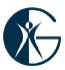 UNDERTAKING BY THE STUDENT FOR B.TECH MINI-PROJECT										Date: ---------------------I am: ------------------------------------------- studying in:--------------------------  with Roll No: ---------------- in Geethanjali College of Engineering & Technology. Cheeryal (V). I hereby give the following undertaking:    With permission from HOD ECE, I planned to do the Mini Project in _________________________________________________ during the summer break of the year 2018, as per the AR16/AR18 guidelines.I promise to attend classes of I Semester B.Tech IV Year from day one onwards without fail. Even if my Mini Project Execution takes longer to complete, I understand that I am not entitled to seek attendance for continuing to do Mini Project.I will attend the periodic mini-project reviews scheduled in the college and present the project status report to the Review Committee consisting of External Examiner, Head of Department, Project Guide and senior faculty members of Department of ECE.  Name:					Email:Class:					Phone#: Roll No:								Signature of the StudentUNDERTAKING BY THE STUDENT FOR B.TECH MINI-PROJECT										Date: ---------------------I am: ------------------------------------------- studying in:--------------------------  with Roll No: ---------------- in Geethanjali College of Engineering & Technology. Cheeryal (V). I hereby give the following undertaking:    With permission from HOD ECE, I planned to do the Mini Project in _________________________________________________ during the summer break of the year 2018, as per the AR16/AR18 guidelines.I promise to attend classes of I Semester B.Tech IV Year from day one onwards without fail. Even if my Mini Project Execution takes longer to complete, I understand that I am not entitled to seek attendance for continuing to do Mini Project.I will attend the periodic mini-project reviews scheduled in the college and present the project status report to Review Committee consisting of External Examiner, Head of Department, Project Guide and senior faculty members of Department of ECE.  Name:						Email:Class:						Phone#: Roll No:								Signature of the Student